8 декабря 2017 г.в МКОУ «Генжеаульская СОШ» был проведён интегрированный нестандартный открытый урок по чтению и по математике в 4  классе приуроченный к неделе начальных классов. Урок провела учительница нач.классовМахтиева М.А.Урок проведён в форме инсценировки сказки  Ш.Перро «Золушка»Цель:познакомить учащихся с биографией и творчеством Шарля Перро;создать условия для развития кругозора учащихся, речи и воображения, умения общаться, дискутировать, давать оценку событиям, происходящим в произведении;Развивать ЗУН решения задач,примеров и уравнений, воспитывать общечеловеческие ценности.Учительница урок начала с оргмомента, эмоционально настроила детей к уроку:- Сегодня, ребята, у нас необычный урок: на нём присутствует много гостей. Давайте поприветствуем наших гостей.Прозвучала весёлая музыка- Фрагмент песни «Сказки гуляют по свету» - Ребята, о чём эта песня? (О сказке)Сказка - один из любимых жанров в фольклоре и литературе.Создавая сказки, люди мечтали о светлой жизни, где правит справедливость, где добро побеждает зло. Каждую сказку всегда наполняют чудесаНа уроке присутствовал этап Формирование новых понятий и способов действия.- Мы переносимся во Францию, где жил Шарль Перро. К сегодняшнему уроку вы читали его сказки. Поэтому сегодня на уроке мы познакомимся с биографией этого сказочника, обобщим наши знания по его сказкам. Будем учиться думать, рассуждать, дискутировать, оценивать.Далее дети решали задачи, примеры, разгадывали ребусы, кроссворды .Показали инсценировку сказки «Золушка» . Путём преодоления различных препятствий дети помогли Золушке попасть в бал и помогли принцу найти Золушку с помощью туфельки.Урок был очень интересным,увлекательным.На уроке присутствовали учителя и учащиеся нач.классов.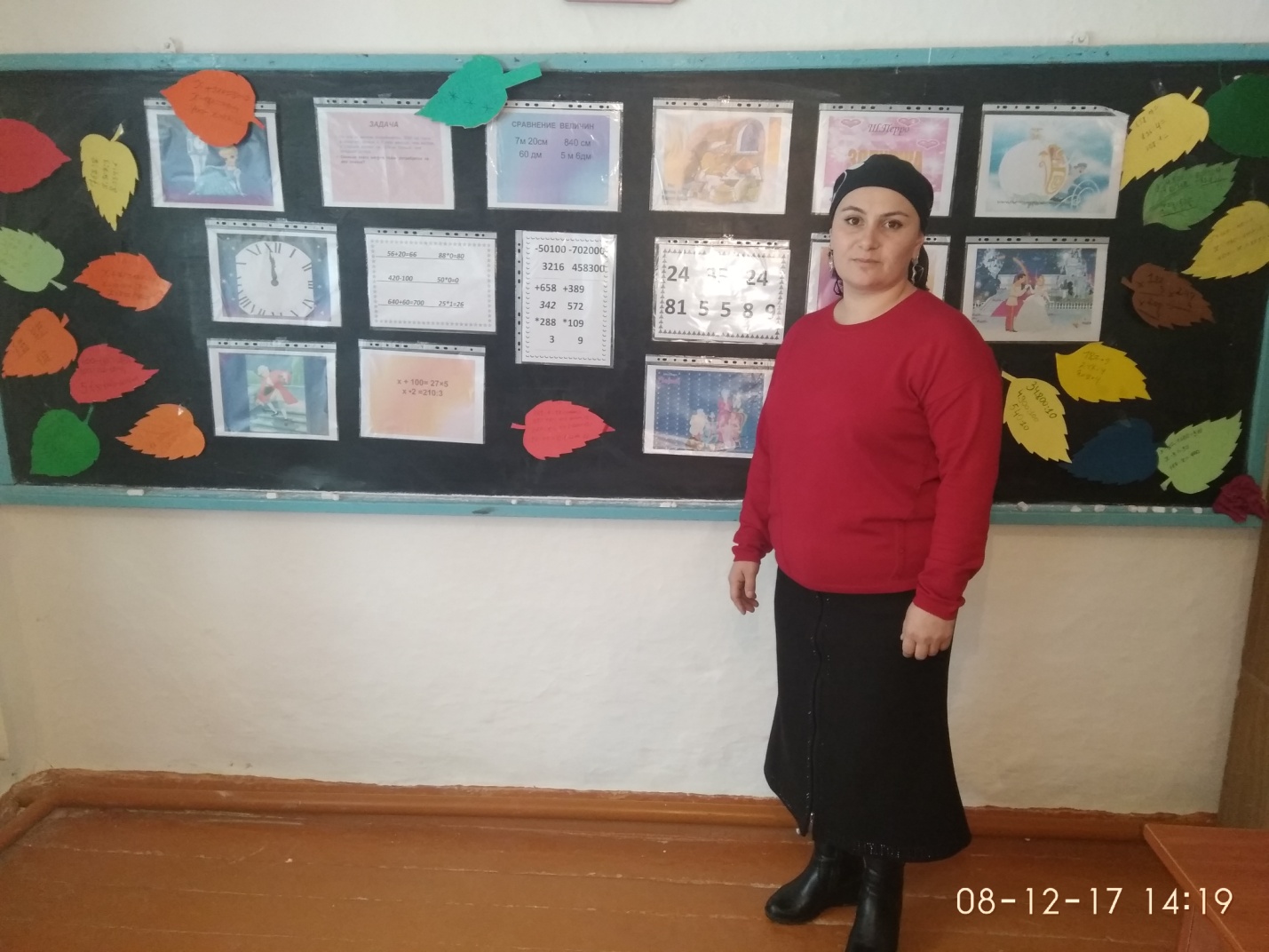 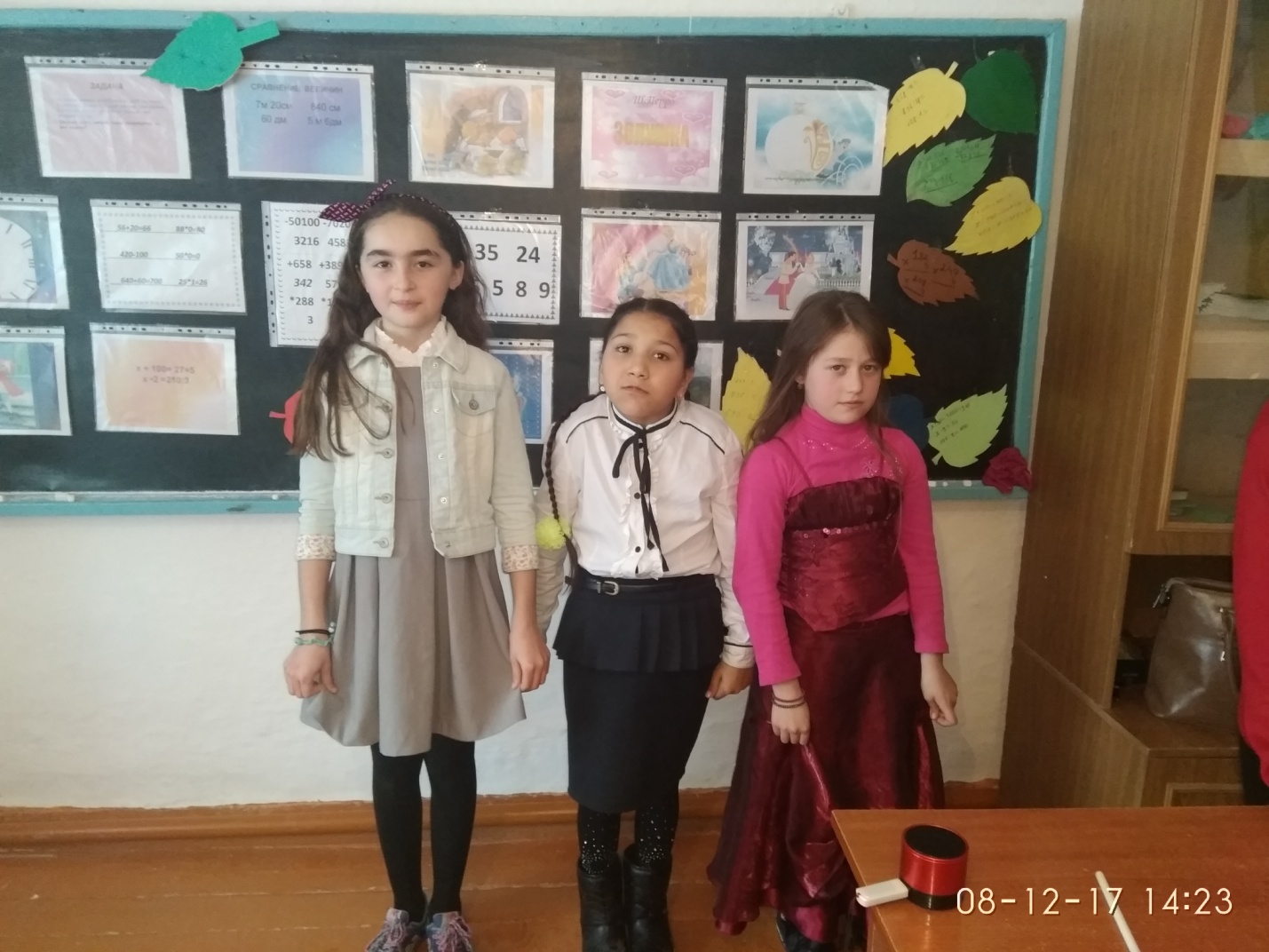 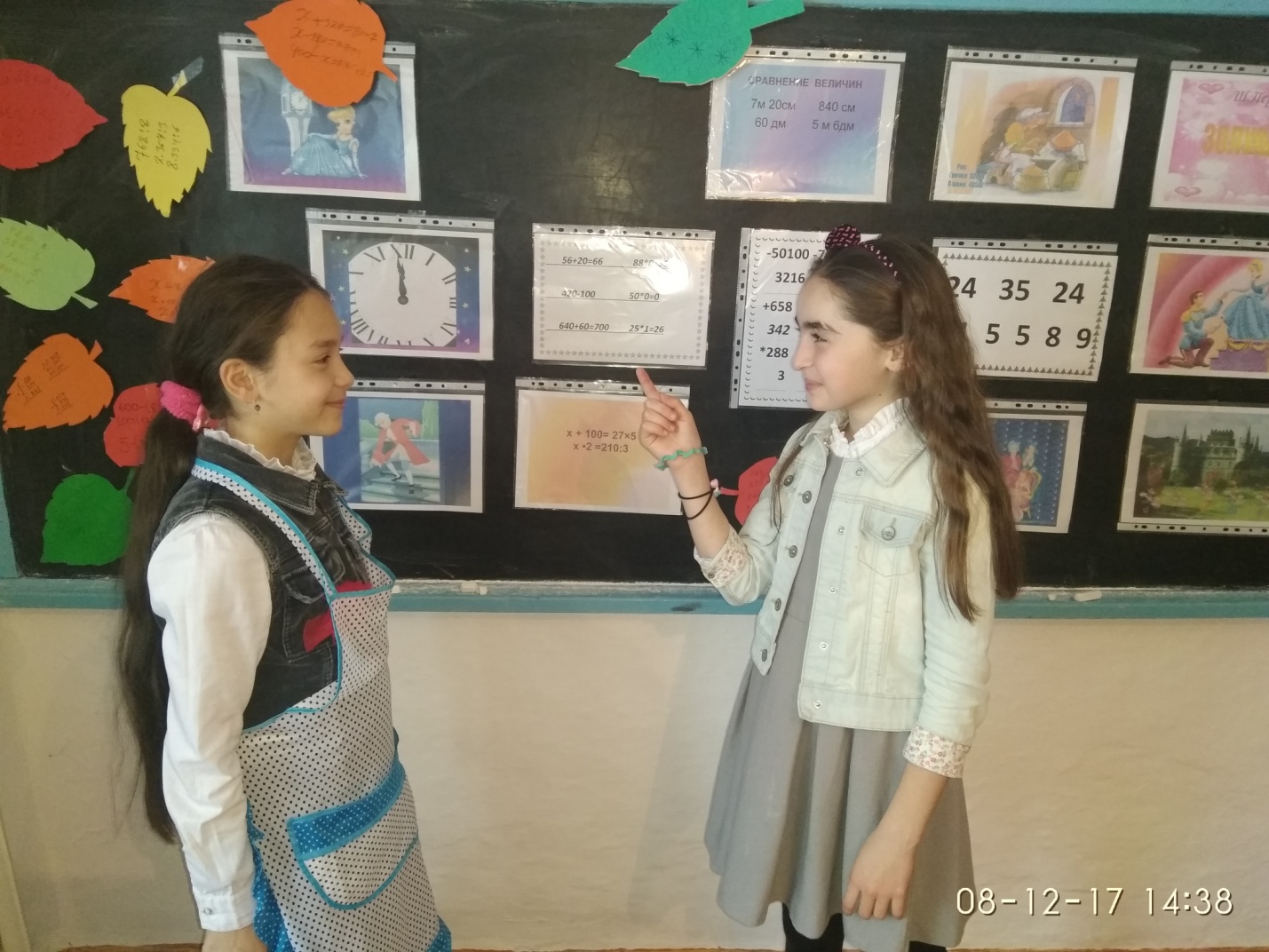 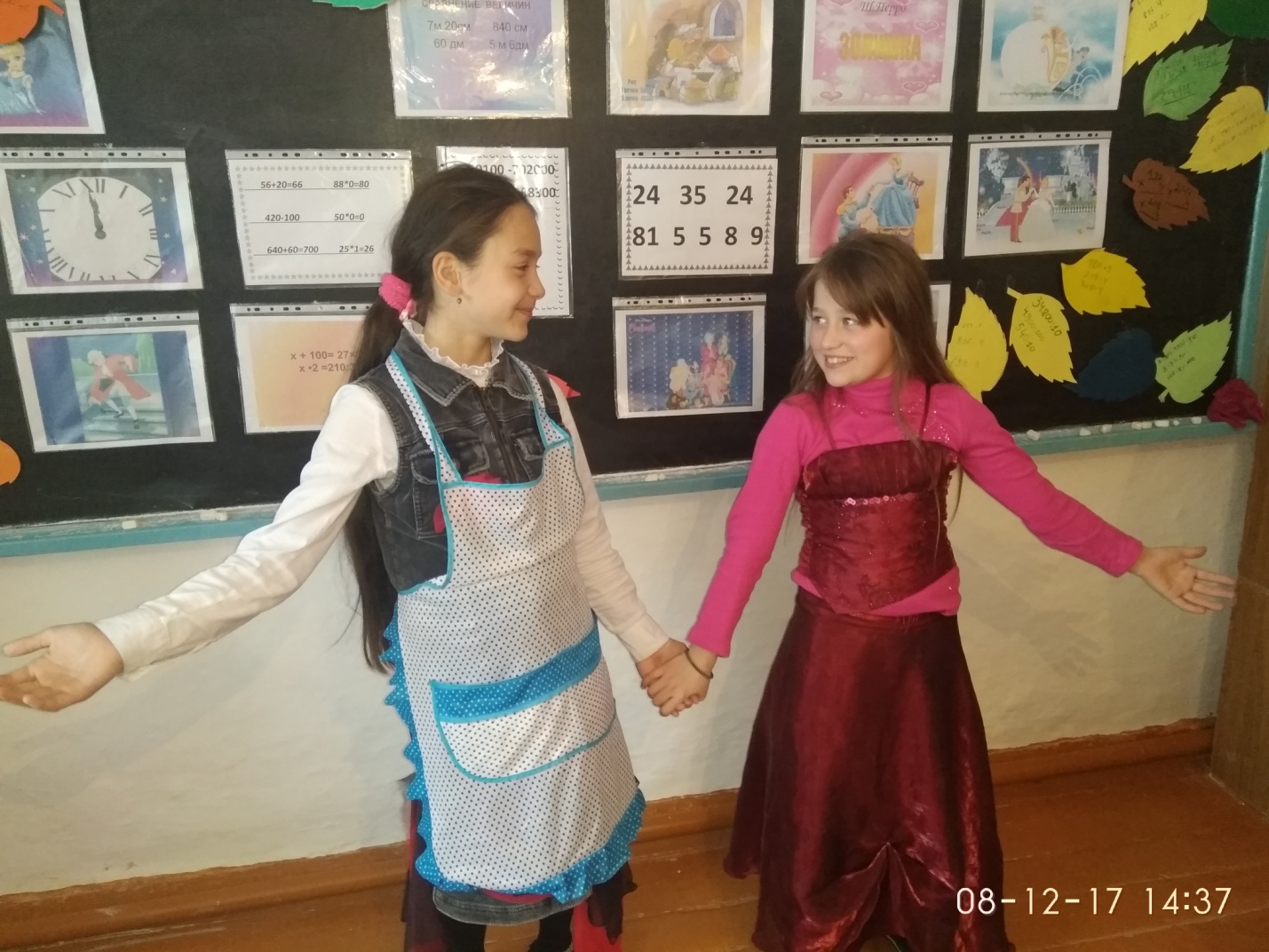 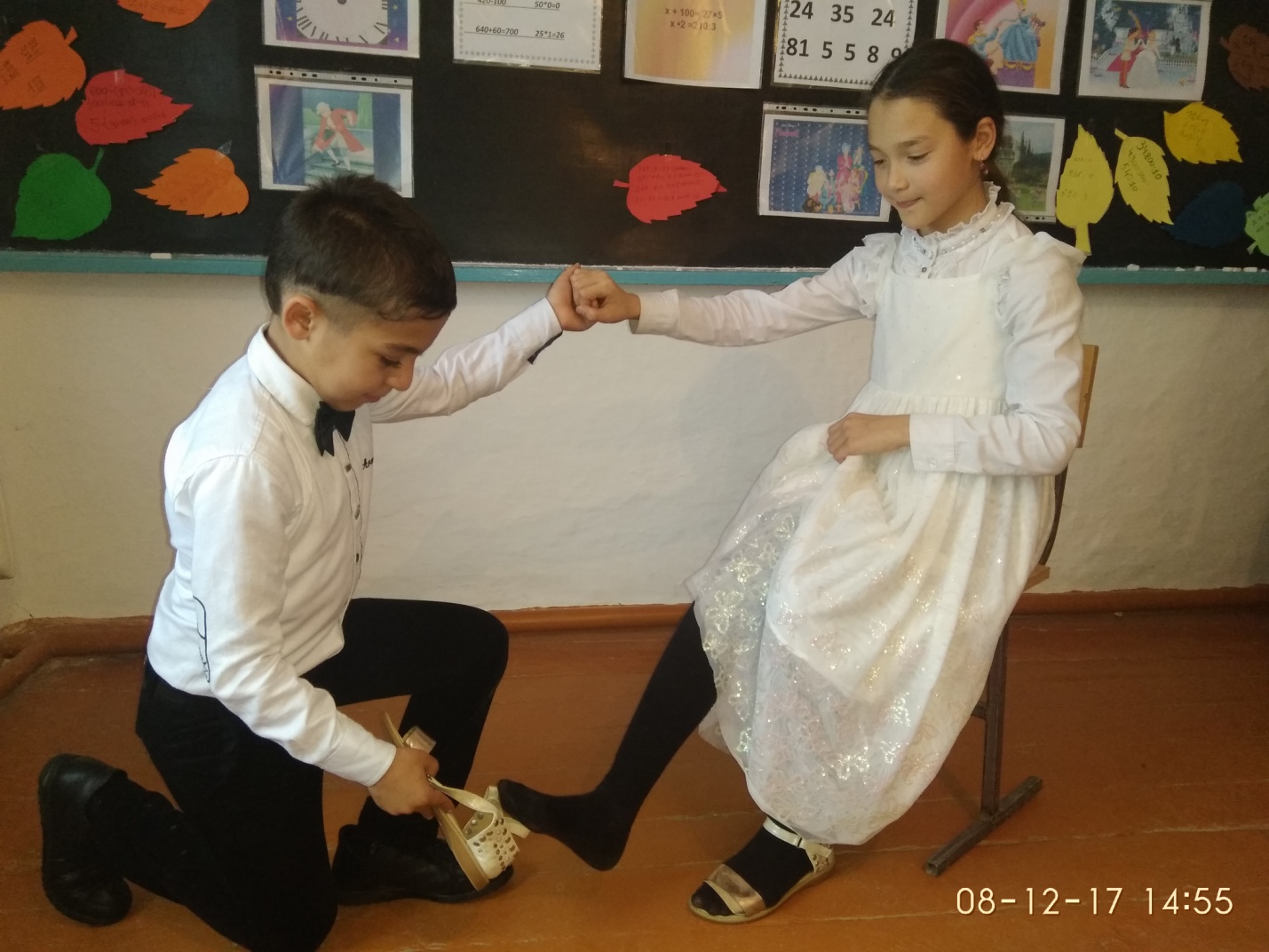 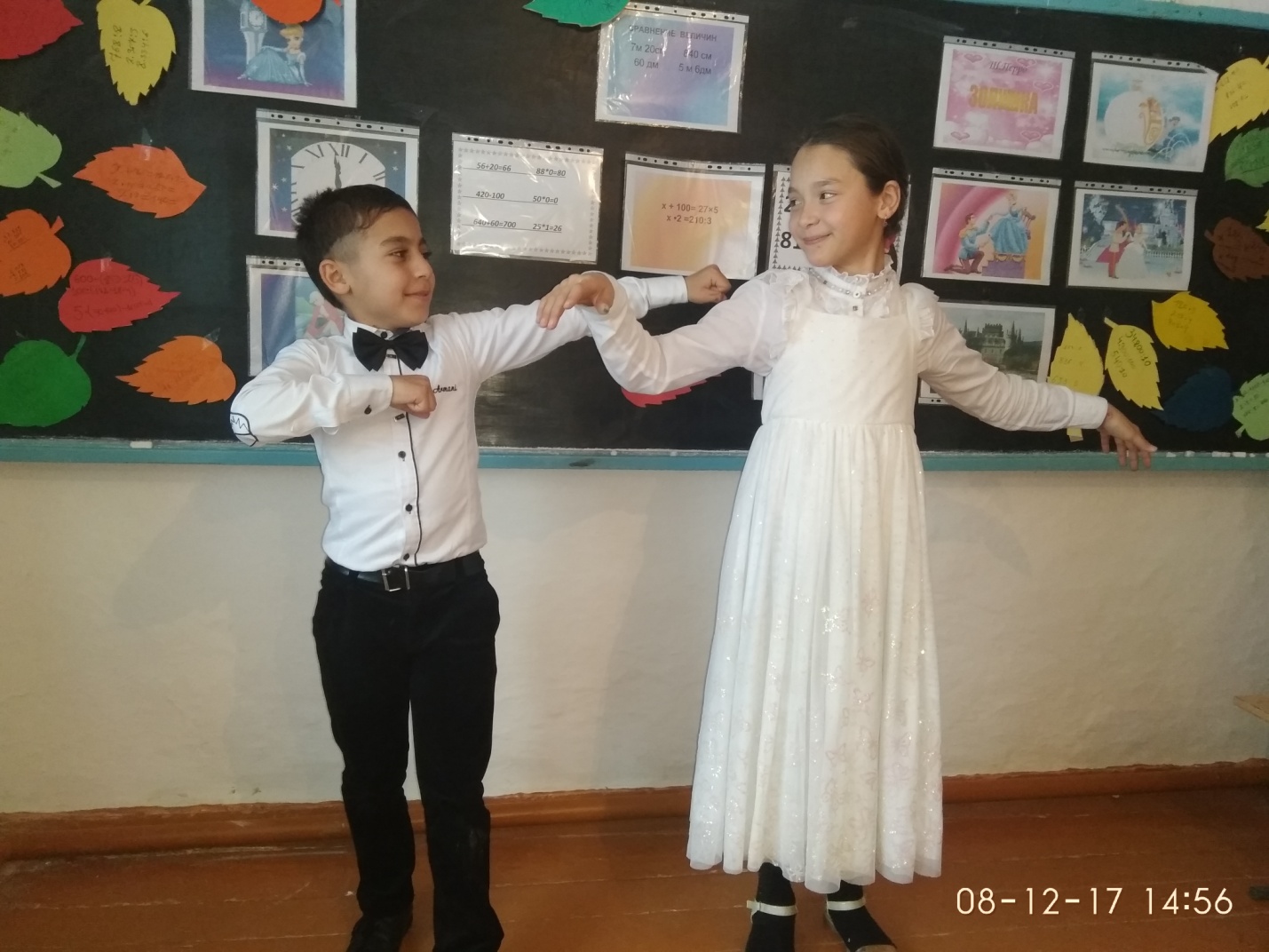 